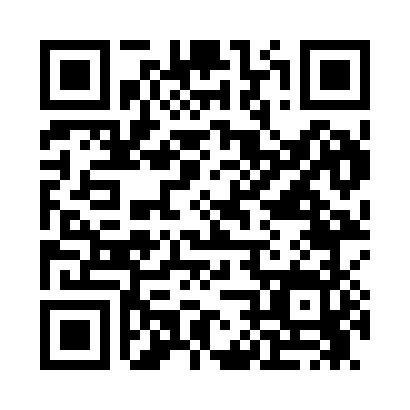 Prayer times for Basye, Virginia, USAMon 1 Jul 2024 - Wed 31 Jul 2024High Latitude Method: Angle Based RulePrayer Calculation Method: Islamic Society of North AmericaAsar Calculation Method: ShafiPrayer times provided by https://www.salahtimes.comDateDayFajrSunriseDhuhrAsrMaghribIsha1Mon4:205:541:195:158:4410:182Tue4:215:551:195:158:4410:173Wed4:225:551:205:158:4410:174Thu4:225:561:205:158:4410:175Fri4:235:561:205:168:4310:166Sat4:245:571:205:168:4310:167Sun4:255:571:205:168:4310:158Mon4:265:581:205:168:4210:159Tue4:275:591:215:168:4210:1410Wed4:275:591:215:168:4210:1311Thu4:286:001:215:168:4110:1312Fri4:296:011:215:168:4110:1213Sat4:306:011:215:168:4010:1114Sun4:316:021:215:168:4010:1015Mon4:326:031:215:168:3910:1016Tue4:336:041:215:168:3910:0917Wed4:346:041:215:168:3810:0818Thu4:366:051:215:168:3710:0719Fri4:376:061:225:168:3710:0620Sat4:386:071:225:168:3610:0521Sun4:396:081:225:168:3510:0422Mon4:406:081:225:158:3510:0323Tue4:416:091:225:158:3410:0224Wed4:426:101:225:158:3310:0125Thu4:436:111:225:158:329:5926Fri4:456:121:225:158:319:5827Sat4:466:131:225:148:309:5728Sun4:476:131:225:148:299:5629Mon4:486:141:225:148:299:5430Tue4:496:151:225:148:289:5331Wed4:516:161:225:138:279:52